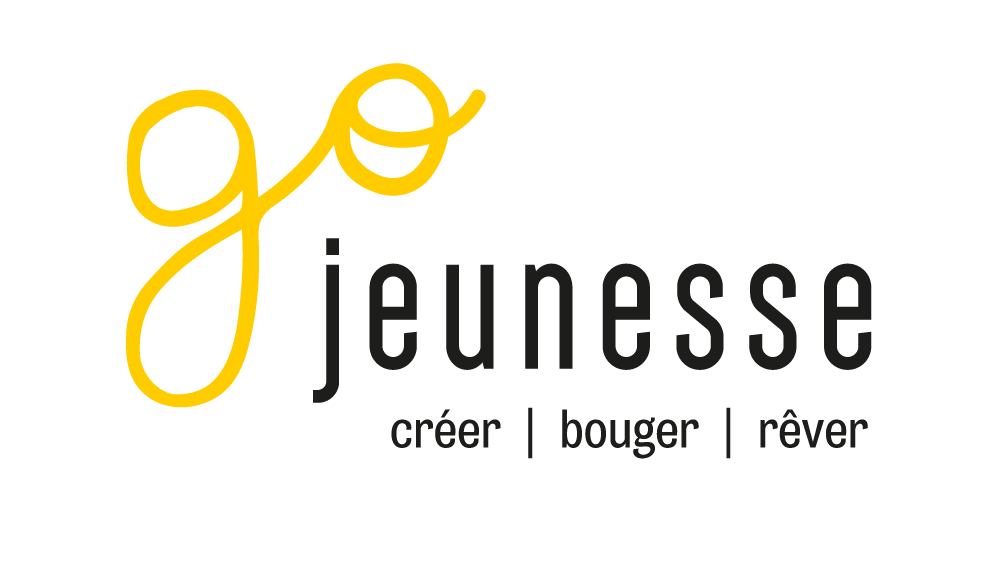 Offre d’emploi- saison 2020 ECCTitre : Animateur-trice camp de jourGo jeunesse est un organisme de bienfaisance fondé en 1968 sous le nom Loisirs St-Jacques, à Montréal et qui vient en aide aux jeunes de 6/12 ans, aux ados et aux jeunes adultes issus des milieux défavorisés. Sa mission est de prévenir le décrochage scolaire, la violence et l’isolement du quartier Centre-Sud de Montréal en offrant des activités sportives, culturelles, sociales et scientifiques, questions sur lesquelles les jeunes sont confrontés tous les jours. Le camp Go jeunesse offre une multitude d’activités enrichissantes et variées, des sorties intrigantes et plein de surprises.Responsabilité :Planifier, organiser et animer une programmation quotidienne d’activités récréatives et sportives pour un groupe d’enfants issus des milieux défavorisés du Centre -Sud (habitation Jeanne-Mance et Faubourg St-Laurent); Contribuer à l’intégration des jeunes issus de communautés culturelles  dans le milieu ;assurer en tout temps la sécurité et l’encadrement des enfants sous sa responsabilité; participer à l’organisation et à la réalisation de la thématique estivale et des activités spéciales; Préparer les thématiques du camp de jour et des activités spéciales. Vérifier l’état sécuritaire et la propreté des sites d’animation, des équipements et du matériel; Participer aux réunions d’équipe à chaque semaine;Remplir quotidiennement le rapport d’activité et les fiches de suivi et remplir au besoin les rapports d’accident et d’incident ; Aider le jeune à acquérir de l’autonomie, du respect envers soi et les autres ;Promouvoir auprès des jeunes de valeurs de partage, d’échange, d’entraide et d’équité ;Gérer le groupe, les conflits qui peuvent éclater et en faire rapport à son supérieur ;Et effectuer toutes autres tâches jugées pertinentes. Développer des activités motrices afin de stimuler l’apprentissage et l’intérêt des jeunes ;Accompagner les jeunes dans leur développement personnel ;Assurer en tout temps la sécurité des jeunes et utilisateurs des plateaux extérieur (terrain de soccer, terrains de basketball et parc pour enfants) ;Gérer les conflits qui peuvent éclater et en faire rapport à son supérieur ;Prendre les présences et remettre les papiers au propre au supérieur ;Profil et exigences : Etre admissible aux conditions du programme Emploi été Canada (EEC)Être titulaire du BAFA (brevet d’aptitudes aux fonctions d’animateurs)Etre dans le domaine de l’offre d’emploi (animation culturelle, technique, éducation physiques, technique d’animation sport et loisirs, etc.)Avoir moins de 30 ans au moment de la demande ;Avoir une expérience en animation auprès des jeunes  de 6 à 12 ansSatisfaire à une vérification des antécédents judiciaires;Connaissance de la clientèle multiethnique ;Capacité à travailler en équipe ;Excellente capacité à communiquer en français (une autre langue un atout) ;Certificat valide en premiers soins et RCR ;Pratique et connaissance des sports en généraleL’organisme souscrit aux principes d’égalité d’emploi et invite les autochtones, les membres minorités visibles, des minorités ethniques à soumettre leur candidatureInformation sur le poste :Catégorie : Saisonnier, temps plein ( 35h/sem)Horaire : 35 à 40 h heures semaine, du lundi au vendrediDurée : 8 semainesPériode de travail: semaine du 22 juin au 14 aout 2020Langue demandé : français Salaire : 14,50$/HLes personnes intéressées sont priées de faire parvenir leur lettre de présentation avant le 30 avril 2020 ainsi que leur curriculum vitae à Comité de sélection emploi été à : loisirsstjacques@gmail.comNous apprécierons que vous envoyiez votre candidature dans un seul document, en PDFToute demande envoyée par la poste ne sera pas prise en compteSeules les personnes dont la candidature sera retenue seront contactéesPrière de ne pas téléphone